2017 ASPaC亞洲學生包裝設計競賽暨華文創意青年設計工作營 徵選辦法由日本包裝設計協會ASPaC執行委員會所主辦的六國 「2017亞洲學生包裝設計競賽」（Asia Student Package Design Competition，簡稱ASPaC）即將展開徵件作業， 該項競賽也是「台灣包裝設計協會（TPDA）」極力爭取台灣加入競賽國，從2016年起，原本的四國擴增為十國，分別為日本、韓國、泰國、印尼、台灣、中國、新加坡、菲律賓、越南、馬來西亞等國，歡迎學生踴躍報名參加。 一、辦理目的台灣包裝設計協會與全華圖書股份有限公司為鼓勵年輕學子創作，並增加青年學子躍上國際舞台發表管道，以促進學界與國際互動交流，培養包裝設計新生代與資深設計師的交流。係於大賽前辦理2017亞洲學生包裝設計競賽之台灣資格賽甄選，公開徵選傑出創作作品，目的為代表臺灣與其他九國角逐「2017ASPaC亞洲學生包裝設計競賽」大獎外，參加者並有機會到台灣包裝設計公司實習，並參加台灣包裝設計協會與日本ASPaC共同舉行的日本寒暑期設計工作坊。二、辦理單位亞洲區主辦╱日本包裝設計協會ASPaC執行委員會台灣賽區主辦╱TPDA台灣包裝設計協會台灣賽區主力協辦╱全華圖書股份有限公司╱樂藝文創美學台灣賽區協辦╱學校單位：中原大學 商業設計系、中國科技大學 視覺傳達設計系、台南應用科計大學 視覺傳達設計系、東方設計學院 美術工藝系、東南科技大學 創意產品設計系、南臺科技大學 視覺傳達設計系、建國科技大學 商業設計系、崇右技術學院 視覺傳達設計系、國立臺灣藝術大學 視覺傳達設計系、國立臺中科技大學 創意商品設計系、國立台北科技大學 工業設計系、醒吾科技大學 商業設計系(持續新增中)設計公司：大可意念有限公司、大觀包裝有限公司、千葉設計有限公司、王象廣告事業有限公司、元創力品牌包裝設計有限公司、包果設計開發有限公司、多麗廣告有限公司、艾得彼創意設計有限公司、京觀品牌設計有限公司、柏齡設計有限公司、商戰紙品有限公司、商瑪廣告事業有限公司、黃國洲設計事務所、渥得國際設計有限公司、棠雍圖書有限公司、象藝創意有限公司、翔鈴設計有限公司(持續新增中)三、徵選對象凡是台灣在學之大專院校學生均可提供作品參選，不含碩士以上與在職專班。四、參賽主題挑戰（Challenge），改變以往並創造前所未見的包裝。五、作品類別零食、飲料、化妝∕美容用品、食品、文具、醫療器材、電子用品及家庭生活用品、其他。六、推廣方式除歡迎各大專院校相關系所踴躍參加外，更歡迎聘請台灣包裝設計相關領域專家演講分享獲獎經驗與方法。七、獎勵措施參加作品件數無上限：接受團體作品以5位為限，推選一位受獎代表；審查時以整體方式進行審查，並非只在各類別中選出得獎者。獲獎數，依初賽投稿比例為得獎名額，如下：參與競賽之同學：臺灣設計公司實習機會。獲得台灣區金獎作品，將送到日本參加總決賽；並享有日本免費招待機票、住宿招待、設計工作營，以及日本企業參訪的機會。 參加學生若有意願，可自費參加在日本舉辦，由台灣與日本包裝設計師共同規劃的設計工作營，相關辦法將於五月公布。校園巡迴演講，台灣包裝設計師將前進校園分享獲獎與經驗。日本決賽總獎金:全場大獎1名(獎狀、獎金20萬日圓)。金獎2名(獎狀、獎金15萬日圓)，銀獎2名(獎狀、獎金10萬日圓)，銅獎2名(獎狀、獎金5萬日圓)。國際交流基金獎，複數名(兩件以上，名額未定；獎狀、每件獎金3萬日圓)。日本包裝設計協會JPDA獎，1名(獎狀、獎金3萬日圓)。優秀獎，複數名(兩件以上，名額未定；獎狀、每件獎金3萬日圓)。企業獎(未定，依官方為主)入選，100名(獎狀)佳作，複數名(兩名以上，名額未定；獎狀)八、獲獎推廣亞洲決賽在日本，各國獲選前2~4名作品，享有日本免費招待機票、住宿招待、工作營，以及日本企業參訪的機會。(依參賽件數100件至500件，按比例分配得獎人數)九、作品交件每件(套)作品，須提供書面及電子檔，書面於6/20前以郵戳為憑，電子檔應上傳至公告網站。(18×25cm以內之畫面列印於單張或多張A4紙提交參選)※文件相關附註：(校方統一將作品電子檔上傳、學生應繳交之內容如下)(1)以上提交作品畫面以能夠清楚給予評選委員審視評鑑為原則，另請學生作品A4大小的電子檔案，統一由學生自行上傳至日本主辦單位的網站，上傳時間為6月9日至6月20日前(24時前上傳)，上傳網站將另行公布(http://www.aspac.jp/en/)，以利統計台灣賽區的作品稿件件數。(2)所有提交之A4列印紙張均不必另裱貼厚卡。(3)每件作品均需獨立填具參選作品資料表浮貼於A4紙張背面以利辨識。(4)每個參賽組別需填具一份「參選報名表及參選報名文件檢查表」提交彙整核查，以及一份「參賽作者個人資料使用同意書」授權相關推廣刊介使用。(5)所有參選作品均不退件，凡獲獎作品主辦單位將另通知，提交實際印件作品做為複審及參加國際設計競賽使用。(6)相關資料表格可至:．台灣包裝設計協會官方網站下載使用，網址http://www.tpda.com.tw/ ．全華圖書股份有限公司http://www.chwa.com.tw/十、收件日期台灣初選：自即日起至2017年6月20日截止，以郵戳為憑，並同時上傳數位檔至日本AsPac網站。 
台灣決賽：經評審團評選入圍後，將電話通知學生製作成立體包裝作品參與台灣區決賽。（評審時間另行通知）。十一、作品評選台灣評審由主辦單位推薦5至7位跨領域專業名家公開評選。 十二、評選作業程序1. 原創 (主題表現、設計創意) 40%2. 美學設計與結構創新25%3. 環保概念 25%4. 上市可行性 10% 十三、評選方式分為台灣區初賽及台灣區決賽 (實體作品審查)／亞洲區決賽 (實體作品審查) 三階段。1. 台灣區初賽：透過報名參選之A4列印作品審查，初步評選出佳作。2. 台灣區決賽：通過初賽獲得佳作的作品，必須做成立體稿件，經專業評審團選出金獎參與日本決賽，佳作參與展覽。3. 亞洲區決賽：亞洲區總決賽，2017／11／30～12／6於日本舉行，決賽獲獎者專文通知。備註：獲獎消息將個別通知 十四、報名費用所有作品均免收參選報名費。十五、注意事項1.參加甄選者請按照要求規格提供設計作品；並詳閱甄選簡章，同意遵守簡章及細則所有之約定。2.參選作品不能侵犯他人之智慧財產權；若獲選作品違反簡章規定或抄襲他人作品者，除取消其得獎資格，有關法律問題由其本人自行負責。3.執行單位有權對參賽作品，在不涉及其他商業用途下，應用作各種宣傳、巡迴展覽、出版或委託出版，不另支付費用。4.為秉持公開公正評審委員所屬學校作品，均不得參與本競賽。十六、收件單位(本案除了上傳電子檔外，仍需繳交文件，如第九項說明)全華圖書大專企劃部「2017 ASPaC暨華文創意青年設計工作營」收收件地址:23671新北市土城區忠義路21號聯繫電話:(02)2262-5666轉171~173，蔡佳玲 小姐傳真: (02)6637-3695E-mail:ce80@chwa.com.tw※快遞或親自送件者，請由上班時間週一至週9:00~17:00 內送件。參賽說明書&報名表網站連結1. 最新消息： (PDF檔)2. 檔案下載： (word檔)※活動預定排程表:台灣區初賽公告時間：2017/4/20(四) 台灣區初賽收件截止時間：2017/6/20(二)台灣區初賽評選時間：2017/6/25(日) ~2017/6/30(五)台灣區初賽入圍通知：2017/7/5(三)台灣區決賽作品收件截止時間：2017/8/11(五)台灣區決賽評選時間：2017/8/14(一)~2017/8/18 (五)台灣區決賽獲選通知：2017/9/4 (一)台灣區決賽頒獎典禮 ：2017/9/23 (六)台灣區決賽作品寄送至日本：2017年10月底亞洲區總決賽：2017/11/30(四)~12/6(三) 日本舉行台灣包裝設計協會Taiwan Package Design Association協會會址：10689台北市大安區仁愛路四段122巷61號8樓之2聯繫電話：(02) 2325-5991轉10，劉紓禎 小姐E：tpda@onshow.com.tw⊙請將本作品標籤浮貼於參賽作品背面(本表每套作品填具一份/可影印使用)2017亞洲學生包裝設計競賽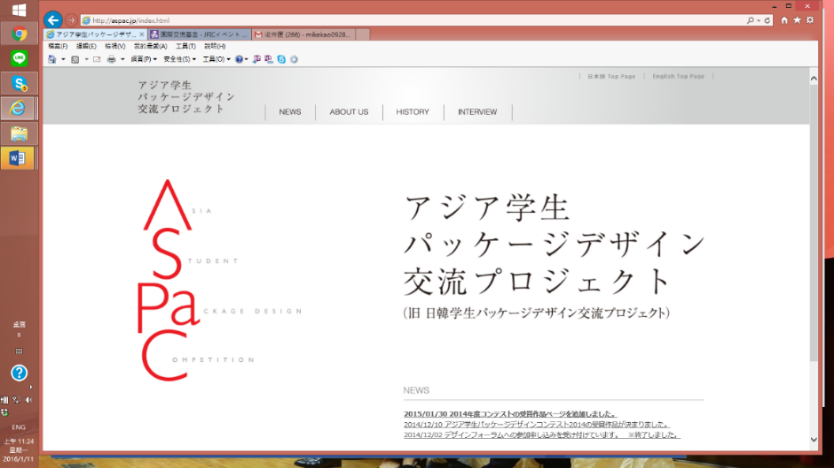 ASPaC AWARDS 2017Asia Student Package Design Competition台灣區初賽報名表1—參賽者基本資料表                          2017亞洲學生包裝設計競賽ASPaC AWARDS 2017Asia Student Package Design Competition台灣區初賽報名表2—參賽作品說明 備註：本表將提供評選委員參考。2017亞洲學生包裝設計競賽ASPaC AWARDS 2017Asia Student Package Design Competition台灣區初賽報名表3-公司授權同意書註：虛擬品牌、產品免填2017亞洲學生包裝設計競賽ASPaC AWARDS 2017Asia Student Package Design Competition蒐集個人資料告知事項暨個人資料提供同意書蒐集個人資料告知事項：為遵守個人資料保護法規定，在您提供個人資料前，依法告知下列事項：台灣包裝設計協會因比賽目的而獲取您下列個人資料類別：姓名及連絡方式(包括但不限於電話號碼、E-MAIL、居住或工作地址)等，或其他得以直接或間接識別您個人之資料。協會將依個人資料保護法及相關法令之規定下，依隱私權保護政策，蒐集、處理及利用您的個人資料。協會將於蒐集目的之存續期間合理利用您的個人資料。除蒐集之目的涉及國際業務或活動外，本部僅於中華民國領域內利用您的個人資料。協會將於原蒐集之特定目的、本次以外之產業之推廣、宣導及輔導、以及其他公務機關請求行政協助之目的範圍內，合理利用您的個人資料。您可依個人資料保護法第3 條規定，就您的個人資料向協會行使之下列權利：(一)查詢或請求閱覽。(二)請求製給複製本。(三)請求補充或更正。(四)請求停止蒐集、處理及利用。(五)請求刪除。您因行使上述權利而導致對您的權益產生減損時，協會不負相關賠償責任。另依個人資料保護法第14 條規定，協會得酌收行政作業費用。若您未提供正確之個人資料，協會將無法為您提供特定目的之相關業務。協會因業務需要而委託其他機關處理您的個人資料時，將善盡監督之責。您瞭解此一同意書符合個人資料保護法及相關法規之要求，且同意協會留存此同意書，供日後取出查驗。個人資料之同意提供：本人已充分知悉協會上述告知事項。本人同意協會蒐集、處理、利用本人之個人資料，以及其他公務機關請求行政協助目的之提供。立同意書人:                           中華民國  　年  月 　日2017亞洲學生包裝設計競賽ASPaC AWARDS 2017Asia Student Package Design Competition2017亞洲學生包裝設計競賽報名文件檢查表檢查簽名本查檢表請附於報名表送件第一頁，感謝您的配合。2017亞洲學生包裝設計競賽ASPaC AWARDS 2017Asia Student Package Design Competition2017亞洲學生包裝設計競賽智慧財產權聲明書本人                  已詳閱「2017亞洲學生包裝設計競賽」活動簡章，同意依規定繳交參賽作品　　　         　　　　　　　　　  參與本競賽。凡於參賽期間，皆願意遵守下列規定：所有參賽作品必須無抄襲仿冒情事，執行單位若發現參賽作品有違反本比賽規則所列之規定者，參賽者需自行負完全之責任且執行單位將取消其參賽資格。若為得獎作品，則追回已頒發獎項，並公告之。如造成第三者之權益損失，參賽者需自行負擔相關法律責任，不得異議。■參選作者資料授權使用同意書本人參加「2017亞洲學生包裝設計競賽」已詳閱「蒐集個人資料告知事項暨個人資料提供同意書」無誤，並同意執行單位於辦理本競賽活動之目的範圍內，使用本人所提供之個人資料，本人並保證所提供之各項資料均正確無誤，如有不實，悉由本人負起相關法律責任。■參選獲獎作品授權使用同意書本人同意永久無償授權予執行單位為執行本競賽活動目的下，使用本人參賽入選作品，前述使用不得違反著作人格權，授權範圍包括重製權、編輯權、公開傳輸、散布權、公開展示權等，俾便本競賽活動業務之執行。授權者                                      〈簽章〉中華民國         年       月       日參賽數金獎得獎名額佳作得獎名額1~19件0名參賽數中的10%如：19件取１名20~99件1名參賽數中的10%如：99件取9名100~299件2名10名300~499件3名10名500~件4名20名2017亞洲學生包裝設計賽參選作品資料表2017亞洲學生包裝設計賽參選作品資料表2017亞洲學生包裝設計賽參選作品資料表作品編號   (主辦單位填寫)  (主辦單位填寫)作品類別☐單件  ☐系列          件作品名稱中文/                         英文/中文/                         英文/廠商資訊設 計 者報名方式    個別報名 (個人參賽)       共同報名 (多人參賽) 5人內
)    個別報名 (個人參賽)       共同報名 (多人參賽) 5人內
)填 表 人電話：                 手機：電話：                 手機：設計說明編號：                                                    (請參賽者勿填寫)編號：                                                    (請參賽者勿填寫)編號：                                                    (請參賽者勿填寫)編號：                                                    (請參賽者勿填寫)編號：                                                    (請參賽者勿填寫)編號：                                                    (請參賽者勿填寫)編號：                                                    (請參賽者勿填寫)編號：                                                    (請參賽者勿填寫)編號：                                                    (請參賽者勿填寫)編號：                                                    (請參賽者勿填寫)參賽主題挑戰 / Challenge改變以往，並創造前所未見的包裝挑戰 / Challenge改變以往，並創造前所未見的包裝挑戰 / Challenge改變以往，並創造前所未見的包裝挑戰 / Challenge改變以往，並創造前所未見的包裝挑戰 / Challenge改變以往，並創造前所未見的包裝挑戰 / Challenge改變以往，並創造前所未見的包裝挑戰 / Challenge改變以往，並創造前所未見的包裝挑戰 / Challenge改變以往，並創造前所未見的包裝挑戰 / Challenge改變以往，並創造前所未見的包裝作品名稱中文                      中文                      中文                      中文                      中文                      中文                      中文                      中文                      中文                      作品名稱英文英文英文英文英文英文英文英文英文報名方式共同報名 (多人同時參賽)個別報名 (個人參賽) 共同報名 (多人同時參賽)個別報名 (個人參賽) 共同報名 (多人同時參賽)個別報名 (個人參賽) 共同報名 (多人同時參賽)個別報名 (個人參賽) 共同報名 (多人同時參賽)個別報名 (個人參賽) 共同報名 (多人同時參賽)個別報名 (個人參賽) 共同報名 (多人同時參賽)個別報名 (個人參賽) 共同報名 (多人同時參賽)個別報名 (個人參賽) 共同報名 (多人同時參賽)個別報名 (個人參賽) 參賽者基本資料填寫區(共同報名最多5位)-PS.請加附每位參賽學生之學生證影本參賽者基本資料填寫區(共同報名最多5位)-PS.請加附每位參賽學生之學生證影本參賽者基本資料填寫區(共同報名最多5位)-PS.請加附每位參賽學生之學生證影本參賽者基本資料填寫區(共同報名最多5位)-PS.請加附每位參賽學生之學生證影本參賽者基本資料填寫區(共同報名最多5位)-PS.請加附每位參賽學生之學生證影本參賽者基本資料填寫區(共同報名最多5位)-PS.請加附每位參賽學生之學生證影本參賽者基本資料填寫區(共同報名最多5位)-PS.請加附每位參賽學生之學生證影本參賽者基本資料填寫區(共同報名最多5位)-PS.請加附每位參賽學生之學生證影本參賽者基本資料填寫區(共同報名最多5位)-PS.請加附每位參賽學生之學生證影本參賽者基本資料填寫區(共同報名最多5位)-PS.請加附每位參賽學生之學生證影本姓名(中/英文)姓名(中/英文)1233聯絡方式聯絡方式1手機2手機手機33手機E-mailE-mail1233姓名(中/英文)姓名(中/英文)45聯絡方式聯絡方式4手機5手機手機E-mailE-mail45就讀學校就讀學校中文中文中文中文中文中文中文中文就讀學校就讀學校英文英文英文英文英文英文英文英文指導老師指導老師中文中文中文中文中文中文中文中文指導老師指導老師英文英文英文英文英文英文英文英文聯絡人聯絡人聯絡電話聯絡電話聯絡人通訊地址聯絡人通訊地址郵遞區號：郵遞區號：郵遞區號：郵遞區號：郵遞區號：郵遞區號：郵遞區號：郵遞區號：E-mailE-mail作品資格作品資格未上市銷售    已上市銷售，上市銷售日期:     年     月     日即將上市銷售，預計上市銷售日期:     年   月   日未上市銷售    已上市銷售，上市銷售日期:     年     月     日即將上市銷售，預計上市銷售日期:     年   月   日未上市銷售    已上市銷售，上市銷售日期:     年     月     日即將上市銷售，預計上市銷售日期:     年   月   日未上市銷售    已上市銷售，上市銷售日期:     年     月     日即將上市銷售，預計上市銷售日期:     年   月   日未上市銷售    已上市銷售，上市銷售日期:     年     月     日即將上市銷售，預計上市銷售日期:     年   月   日未上市銷售    已上市銷售，上市銷售日期:     年     月     日即將上市銷售，預計上市銷售日期:     年   月   日未上市銷售    已上市銷售，上市銷售日期:     年     月     日即將上市銷售，預計上市銷售日期:     年   月   日未上市銷售    已上市銷售，上市銷售日期:     年     月     日即將上市銷售，預計上市銷售日期:     年   月   日注意事項：學生組參賽者應檢附學生證影本。本單位所提送資料均屬實，如有不符願負一切責任，並放棄獲獎資格。獲選作品之參賽者同意配合主辦單位，無償參加成果發表活動。參賽者若非產品及品牌之所有者，應檢附獲產品、品牌所有者之書面同意文件，保證參賽作品已獲產品所有者同意參賽，若無者免。學生證浮貼處參賽代表簽(章)：______________________________ 中華民國       年       月       日注意事項：學生組參賽者應檢附學生證影本。本單位所提送資料均屬實，如有不符願負一切責任，並放棄獲獎資格。獲選作品之參賽者同意配合主辦單位，無償參加成果發表活動。參賽者若非產品及品牌之所有者，應檢附獲產品、品牌所有者之書面同意文件，保證參賽作品已獲產品所有者同意參賽，若無者免。學生證浮貼處參賽代表簽(章)：______________________________ 中華民國       年       月       日注意事項：學生組參賽者應檢附學生證影本。本單位所提送資料均屬實，如有不符願負一切責任，並放棄獲獎資格。獲選作品之參賽者同意配合主辦單位，無償參加成果發表活動。參賽者若非產品及品牌之所有者，應檢附獲產品、品牌所有者之書面同意文件，保證參賽作品已獲產品所有者同意參賽，若無者免。學生證浮貼處參賽代表簽(章)：______________________________ 中華民國       年       月       日注意事項：學生組參賽者應檢附學生證影本。本單位所提送資料均屬實，如有不符願負一切責任，並放棄獲獎資格。獲選作品之參賽者同意配合主辦單位，無償參加成果發表活動。參賽者若非產品及品牌之所有者，應檢附獲產品、品牌所有者之書面同意文件，保證參賽作品已獲產品所有者同意參賽，若無者免。學生證浮貼處參賽代表簽(章)：______________________________ 中華民國       年       月       日注意事項：學生組參賽者應檢附學生證影本。本單位所提送資料均屬實，如有不符願負一切責任，並放棄獲獎資格。獲選作品之參賽者同意配合主辦單位，無償參加成果發表活動。參賽者若非產品及品牌之所有者，應檢附獲產品、品牌所有者之書面同意文件，保證參賽作品已獲產品所有者同意參賽，若無者免。學生證浮貼處參賽代表簽(章)：______________________________ 中華民國       年       月       日注意事項：學生組參賽者應檢附學生證影本。本單位所提送資料均屬實，如有不符願負一切責任，並放棄獲獎資格。獲選作品之參賽者同意配合主辦單位，無償參加成果發表活動。參賽者若非產品及品牌之所有者，應檢附獲產品、品牌所有者之書面同意文件，保證參賽作品已獲產品所有者同意參賽，若無者免。學生證浮貼處參賽代表簽(章)：______________________________ 中華民國       年       月       日注意事項：學生組參賽者應檢附學生證影本。本單位所提送資料均屬實，如有不符願負一切責任，並放棄獲獎資格。獲選作品之參賽者同意配合主辦單位，無償參加成果發表活動。參賽者若非產品及品牌之所有者，應檢附獲產品、品牌所有者之書面同意文件，保證參賽作品已獲產品所有者同意參賽，若無者免。學生證浮貼處參賽代表簽(章)：______________________________ 中華民國       年       月       日注意事項：學生組參賽者應檢附學生證影本。本單位所提送資料均屬實，如有不符願負一切責任，並放棄獲獎資格。獲選作品之參賽者同意配合主辦單位，無償參加成果發表活動。參賽者若非產品及品牌之所有者，應檢附獲產品、品牌所有者之書面同意文件，保證參賽作品已獲產品所有者同意參賽，若無者免。學生證浮貼處參賽代表簽(章)：______________________________ 中華民國       年       月       日注意事項：學生組參賽者應檢附學生證影本。本單位所提送資料均屬實，如有不符願負一切責任，並放棄獲獎資格。獲選作品之參賽者同意配合主辦單位，無償參加成果發表活動。參賽者若非產品及品牌之所有者，應檢附獲產品、品牌所有者之書面同意文件，保證參賽作品已獲產品所有者同意參賽，若無者免。學生證浮貼處參賽代表簽(章)：______________________________ 中華民國       年       月       日注意事項：學生組參賽者應檢附學生證影本。本單位所提送資料均屬實，如有不符願負一切責任，並放棄獲獎資格。獲選作品之參賽者同意配合主辦單位，無償參加成果發表活動。參賽者若非產品及品牌之所有者，應檢附獲產品、品牌所有者之書面同意文件，保證參賽作品已獲產品所有者同意參賽，若無者免。學生證浮貼處參賽代表簽(章)：______________________________ 中華民國       年       月       日編號：                                                    (請參賽者勿填寫)作品名稱：完成實際尺寸 (內外包裝之長寬高)：產品特色說明：產品設計理念概述：                                       (公司)同意該產品包裝授權                     (學校／學生)公開參與2017亞洲學生包裝設計競賽評選活動及相關展示宣導之權利，特立此同意書。此致                       公司立同意書公司 (授權代表)姓名 (公司)：                         (簽章)中華民國       年       月       日編號項目參賽者初檢主辦單位複檢1.繳交初賽報名表1-3 (含英文)，並完成簽名是是    否2.繳交智慧財產權聲明書，並完成簽名(每位參賽者皆需填寫親簽)是是    否3.繳交個人資料提供同意書，並完成簽名(每位參賽者皆需填寫親簽)是是    否4.報名表與參賽作品之名稱符合是是    否5.報名表與參賽作品之件數符合是是    否6.附上參賽設計圖稿_____張是是    否7.設計/製作年限:106年以後上市生產是是    否8.學生組需繳學生證影本
(每位學生組參賽者皆需繳交)是是    否參賽者代表 蓋章/簽名收件單位 蓋章/簽名